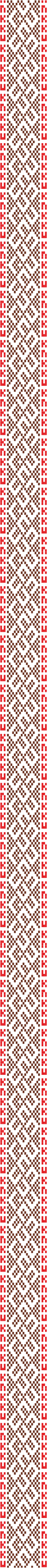 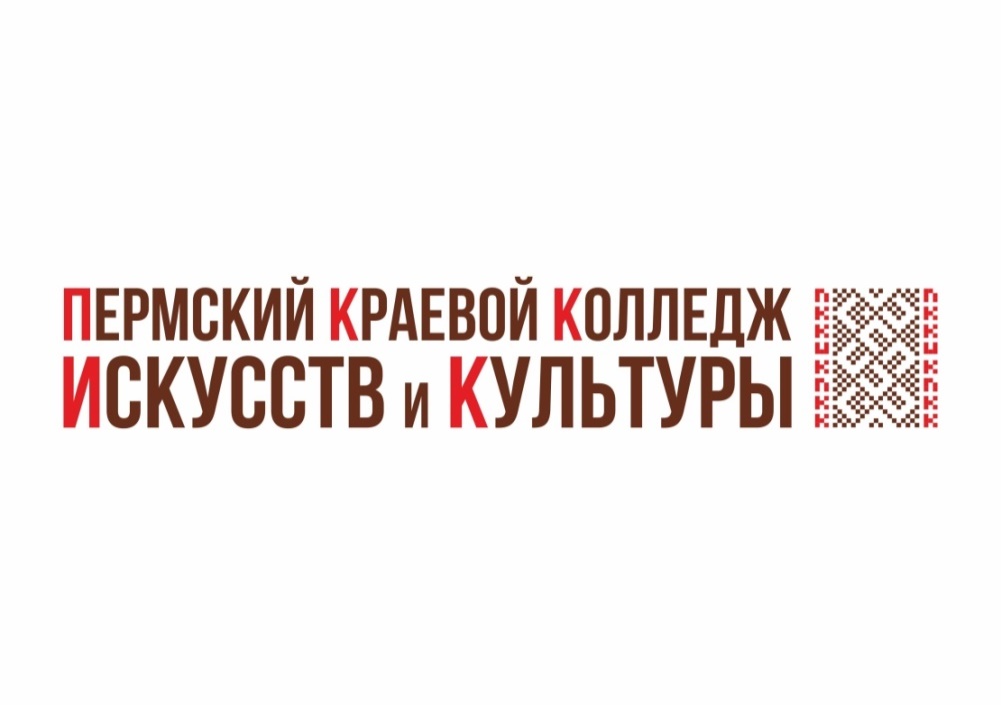 ИНФОРМАЦИОННОЕ ПИСЬМОпо организации приема студентов  на 2020-2021 учебный год по заочной форме получения образования.ГБПОУ «Пермский краевой колледж искусств и культуры» объявляет набор на заочную форму получения образования на 2020-2021 учебный год по следующим специальностям:ПРИЕМ ДОКУМЕНТОВ БУДЕТ ВЕСТИСЬ В ДИСТАНЦИОННОМ ФОРМАТЕ!НЕОБХОДИМО СОБРАТЬ И ОТПРАВИТЬ ДОКУМЕНТЫ:Заявление. Заполнить заявление (см. в приложении), распечатать, составить подписи, сделать скан. Внимание: при отправке документов необходимо прикрепить и скан заявления, и заполненное заявление в формате Word.Скан паспорта (главная страница, страница с пропиской).Скан документа об образовании с приложением (аттестат, диплом НПО, диплом СПО, диплом ВУЗа – документ полученный последним)Если фамилия в документе об образовании не совпадает с паспортными данными, необходим скан документа о смене фамилии (свидетельство о заключении брака…)Скан первой и действующей страницы трудовой книжки.Фото ¾ в электронном виде.ПРИ ОТСУТСТВИИ, КАКОГО ЛИБО ДОКУМЕНТА, ЗАЯВЛЕНИЕ НЕ ПРИНИМАЕТСЯ!При поступлении на основании конкурса учитывается результат освоения поступающими образовательной программы основного общего или среднего общего образования, указанных в представленных поступающими документах об образовании — Средний балл аттестата. см. ПРАВИЛА ПРИЕМА: П. IX. Зачисление в колледжПРИЕМ ДОКУМЕНТОВ с 12 мая по 09 июляЭлектронный адрес: priemnaia2020pkkiik@mail.ru По вопросам можете обращаться в почту или по телефону: 8 908 2532332Ответственный секретарь приемной комиссии ГБПОУ «Пермский краевой колледж искусств и культуры»: Цветова Ирина ВикторовнаСПЕЦИАЛЬНОСТЬТребования к уровню образования, которое необходимо для поступленияОБРАЗОВАТЕЛЬНАЯ БАЗА ПРИЕМАНОРМАТИВНЫЙ СРОК ОСВОЕНИЯ ППССЗКОЛИЧЕСТВО МЕСТ ДЛЯ ПРИЕМАКОЛИЧЕСТВО МЕСТ ДЛЯ ПРИЕМАСПЕЦИАЛЬНОСТЬТребования к уровню образования, которое необходимо для поступленияОБРАЗОВАТЕЛЬНАЯ БАЗА ПРИЕМАНОРМАТИВНЫЙ СРОК ОСВОЕНИЯ ППССЗФинансируемых за счет бюджетных ассигнований краевого бюджета.По договорам об оказании платных образовательных услуг51.02.02 «Социально-культурная деятельность» по виду: «Организация и постановка культурно-массовых мероприятий и театрализованных представлений»Углубленная подготовкаКвалификация: Менеджер социально-культурной деятельности.на базе среднего общего образования (11 классов)3 года 10 месяцев20551.02.03 «Библиотековедение»Базовая подготовкаКвалификация: Библиотекарьна базе среднего общего образования (11 классов)2 года 10 месяцев1312